Madrid Protocol Concerning the International Registration of MarksAzerbaijan:  Closure of the OfficeThe Intellectual Property Agency of the Republic of Azerbaijan has informed the International Bureau of the World Intellectual Property Organization (WIPO) that it is not open to the public since March 31, 2020, and until further notice. Accordingly, under Rule 4(4) of the Regulations under the Protocol Relating to the Madrid Agreement Concerning the International Registration of Marks, all periods under the Madrid System that concern this Office and that expire on a day on which the Intellectual Property Agency of the Republic of Azerbaijan is not open to the public will expire on the first subsequent day on which the Intellectual Property Agency of the Republic of Azerbaijan reopens.  For further information, users of the Madrid System may visit the website of the Intellectual Property Agency of the Republic of Azerbaijan at the following address:  http://copat.gov.az/.  April 16, 2020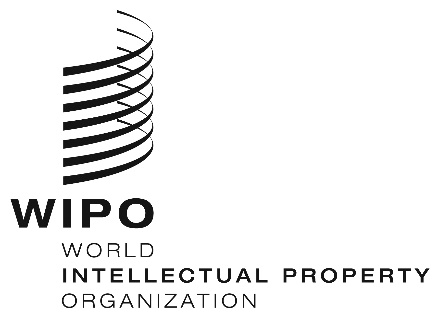 INFORMATION NOTICE NO. 24/2020INFORMATION NOTICE NO. 24/2020INFORMATION NOTICE NO. 24/2020